Publicado en Madrid el 09/04/2014 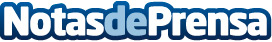 Doyservicio, la nueva red social de servicios profesionalesEl mercado laboral dispone ahora de un nuevo espacio para fomentar el empleo en el sector profesionalDatos de contacto:ParliandoAgencia de comunicación digital Nota de prensa publicada en: https://www.notasdeprensa.es/doyservicio-la-nueva-red-social-de-servicios-profesionales-0 Categorias: Comunicación Emprendedores E-Commerce Recursos humanos http://www.notasdeprensa.es